     УКРАЇНА                       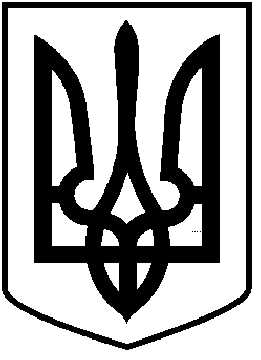 ЧОРТКІВСЬКА  МІСЬКА  РАДАШІСТНАДЦЯТА СЕСІЯ СЬОМОГО СКЛИКАННЯ    РІШЕННЯвід 23 грудня 2016 року                                                             № 509м. ЧортківПро розроблення Генеральногоплану міста ЧортковаГенеральний план міста Чорткова розроблений у 1974 році на основі нормативно-правових актів колишнього СРСР, які базувалися на плановій економіці. В 2007 році був розроблений новий генеральний план міста Чорткова, в який вносили зміни в 2013 році, але у зв’язку з тим що генеральний план міста не пройшов екологічної експертизи, він був скасований. У зв’язку зі змінами соціально-економічних передумов, розвитку ринкової економіки в Україні та необхідності пріоритетів сталого розвитку міста Чорткова та враховуючи необхідність розроблення генерального плану міста Чорткова, відповідно до Законів України «Про основи містобудування» "Про регулювання містобудівної діяльності" "Про землеустрій», "Про містобудування", та керуючись  статтею 26 Закону України "Про місцеве самоврядування в Україні",  міська радаВИРІШИЛА :    1. Розробити Генеральний план міста Чорткова.    2.  Доручити виконавчому комітету міської ради:    2.1 Здійснити комплекс заходів з організації розроблення генерального плану міста Чорткова;    2.2 Визначити розробника генерального плану міста Чорткова, встановити терміни його розроблення та джерела фінансування;    2.3 Організувати укладення договору на розроблення генерального плану міста Чорткова, складення та затвердження завдання на проектування, надання вихідних даних з періодом узгодженням з проектною організацією;    2.4 Звернутися до облдержадміністрації стосовно отримання державних вимог щодо розроблення генерального плану міста Чорткова;    2.5 Сповістити через офіційний сайт Чортківської міської ради та офіційний тижневик «Чортківський вісник» про початок розроблення генерального плану міста Чорткова та визначити місце і терміни подання пропозицій міською громадою;    2.6 Виготовлену містобудівну документацію – генеральний план міста Чорткова з визначення терміну її дії та висновків експертизи подати на затвердження сесії Чортківської міської ради.    3.  До завершення робіт з розроблення генерального плану міста Чорткова, матеріали погодження місця розташування об’єктів містобудування узгоджувати з розробником генерального плану.    4. Контроль за виконанням даного рішення покласти на постійну депутатську комісію з питань містобудування, земельних відносин, екології та сталого розвитку.Міський голова                                                           Володимир ШМАТЬКО